UNIVERSIDADE FEDERAL DO RIO GRANDE - FURG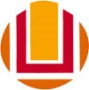 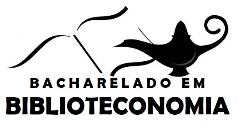 INSTITUTO DE CIÊNCIAS HUMANAS E DA INFORMAÇÃO - ICHICURSO DE BACHARELADO EM BIBLIOTECONOMIAAv. Itália, Km 8 - Campus Carreiros - Rio Grande, RS - CEP 96201-900E-mail: ccbiblio@furg.br     Telefone: +55 53 3293-5122AUTORIZAÇÃO PARA DISPONIBILIZAÇÃO DO TRABALHO NO REPOSITÓRIO INSTITUCIONALI. DADOS DO(A) AUTOR(A)Nome completo: .........................................................................................................................CPF: .............................................................................................................................................Currículo Lattes: Sim (   ) Não (   )E-mail:..........................................................................................................................................Título da monografia:............................................................................................................................................................................................................................................................................................................................................................................................................................II. DADOS DO(A) ORIENTADOR(A)Nome completo: .........................................................................................................................CPF:..............................................................................................................................................Currículo Lattes: Sim (    ) Não (    )E-mail: .........................................................................................................................................III. DADOS DO(A) COORIENTADOR(A) (se houver)Nome completo: .........................................................................................................................CPF:..............................................................................................................................................Currículo Lattes: Sim (    ) Não (    )E-mail: .........................................................................................................................................Data da defesa: .............../.............../20.........Autorizo a Universidade Federal do Rio Grande (FURG), a disponibilizar gratuitamente em seu Repositório Institucional, sem ressarcimento dos direitos autorais, o texto integral de minha autoria, em formato PDF, para fins de leitura e/ou impressão pela Internet, a título de divulgação da produção científica gerada pela FURG, a partir desta data. Assinatura do(a) autor(a)                                             	Assinatura do(a) orientador(a)Data: .............../.............../20.........Encaminhar este formulário preenchido e assinado juntamente com uma cópia digital da versão final da monografia para a Comissão de TCC.